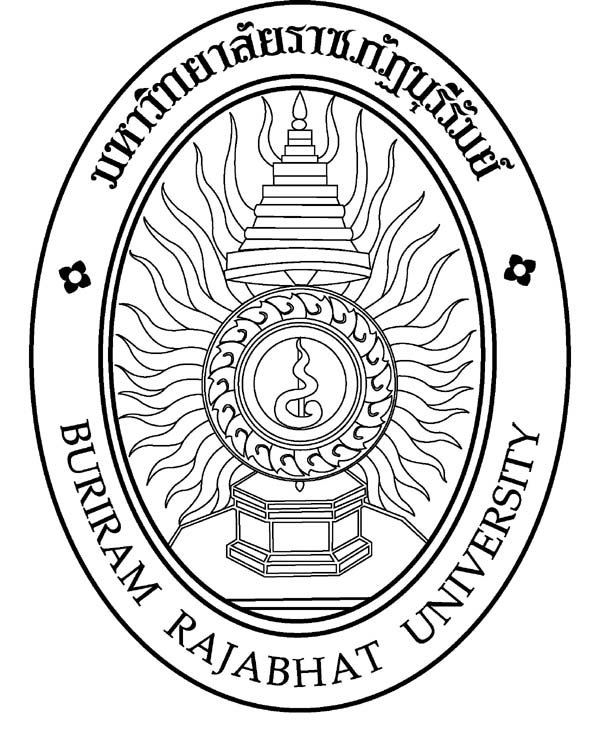 รายละเอียดของรายวิชาหมวดที่ 1  ข้อมูลทั่วไปหมวดที่ 2 จุดมุ่งหมายและวัตถุประสงค์หมวดที่ 3 ลักษณะและการดำเนินการหมวดที่ 4 การพัฒนาการเรียนรู้ของนักศึกษาแผนที่แสดงการกระจายความรับผิดชอบต่อของรายวิชา (Curriculum Mapping) =  ความรับผิดชอบหลัก    =  ความรับผิดชอบรอง1.  คุณธรรม จริยธรรม2.  ความรู้3.  ด้านทักษะทางปัญญา4. ด้านทักษะความสัมพันธ์ระหว่างบุคคลและความรับผิดชอบ5. ด้านทักษะการวิเคราะห์เชิงตัวเลข การสื่อสาร และการใช้เทคโนโลยีสารสนเทศ6. ภารกิจอื่น ๆ ที่นำมาบูรณาการเข้ากับการเรียนการสอนหมวดที่ 5  แผนการสอนและการประเมินผลการเรียนรู้หมายเหตุ  การพัฒนาการเรียนรู้ของนักศึกษา 1 = คุณธรรม  จริยธรรมที่ต้องพัฒนา   2 =  ความรู้    3 =  ทักษะทางปัญญา   4  =  ทักษะความสัมพันธ์ระหว่างบุคคลและความรับผิดชอบ   5 =  ทักษะการวิเคราะห์เชิงตัวเลข  การสื่อสาร และการใช้เทคโนโลยีสารสนเทศ หมวดที่ 6 ทรัพยากรการเรียนการสอนหมวดที่ 7  การประเมินผลและปรับปรุงการดำเนินการของรายวิชาลงชื่อ:   _________________________________      (นางสาวจิรวดี  โยยรัมย์)                  อาจารย์ผู้รับผิดชอบรายวิชา/ผู้รายงาน                  วันที่ 20 เดือน กรกฏาคม  พ.ศ. 2561ชื่อสถาบันอุดมศึกษา :  มหาวิทยาลัยราชภัฏบุรีรัมย์คณะ / สาขาวิชา  :  คณะวิทยาศาสตร์  สาขาวิชาเทคโนโลยีสารสนเทศ1.  รหัสและชื่อรายวิชา 4133201	ชื่อรายวิชา (ภาษาไทย)        :  ปฏิสัมพันธ์ระหว่างมนุษย์กับคอมพิวเตอร์	ชื่อรายวิชา  (ภาษาอังกฤษ)   :  Human-Computer Interaction2.  จำนวนหน่วยกิต 	 3 (2-2-5) 	จำนวนหน่วยกิต(บรรยาย-ปฏิบัติ-ศึกษาด้วยตนเอง)3.  หลักสูตรและประเภทของรายวิชา     3.1     สำหรับหลักสูตรวิทยาศาสตรบัณฑิต   สาขาวิชาเทคโนโลยีสารสนเทศ              สำหรับหลายหลักสูตร      3.2    ประเภทของรายวิชา        ศึกษาทั่วไป                                                   วิชาเฉพาะ                                                                  กลุ่มวิชา     แกน   เอกบังคับ    เอกเลือก                                                  วิชาเลือกเสรี                                                                                                                                                                                           4.  อาจารย์ผู้รับผิดชอบรายวิชาและอาจารย์ผู้สอน	 อาจารย์ปุริม  ชฎารัตนฐิติ                   ผู้รับผิดชอบรายวิชา       อาจารย์จิรวดี   โยยรัมย์                     อาจารย์ผู้สอน       5.  ภาคการศึกษา / ชั้นปีที่เรียน  ภาคการศึกษาที่  1/2561  	นักศึกษาชั้นปีที่  3   	 Sec.  01 02 6.  รายวิชาที่ต้องเรียนมาก่อน (Pre – requisite) ไม่มี7.  รายวิชาที่ต้องเรียนพร้อมกัน (Co – requisite) ไม่มี8.  สถานที่เรียน 	 คณะวิทยาศาสตร์	มหาวิทยาลัยราชภัฏบุรีรัมย์9.  วันที่จัดทำหรือปรับปรุงรายละเอียดของรายวิชาครั้งล่าสุด วันที่  20  กรกฎาคม  25601.  จุดมุ่งหมายรายวิชา สามารถอธิบายปฏิสัมพันธ์ระหว่างมนุษย์กับคอมพิวเตอร์ได้สามารถบอกความสำคัญของสีที่มีต่อการออกแบบระบบปฏิสัมพันธ์ได้สามารถอธิบายวิธีการออกแบบเว็บไซต์สำหรับพาณิชย์อิเล็กทรอนิกส์และ เว็บไซต์เพื่อการเรียนรู้ได้สามารถประยุกต์การสร้างปฏิสัมพันธ์โดยใช้โปรแกรม Captivate ได้2.  วัตถุประสงค์ในการพัฒนา/ปรับปรุงรายวิชา  (สำหรับการปรับปรุงในภาคการศึกษาถัดไป) 1. เพื่อให้นักศึกษามีความรอบรู้ในการนำคอมพิวเตอร์มาใช้เพื่อการเรียนการสอน มีแนวคิดใหม่ๆ 2. สามารถประยุกต์ใช้คอมพิวเตอร์ให้สอดคล้องกับสังคมโลกปัจจุบัน มากยิ่งขึ้น3. เพื่อให้สอดคล้องกับยุดไทยแลนด์ 4.0 1.  คำอธิบายรายวิชา ปฏิสัมพันธ์ระหว่างมนุษย์และคอมพิวเตอร์ พฤติกรรมมนุษย์วิธีการต่าง ๆ ในการศึกษาและแปลพฤติกรรมมนุษย์ การวิเคราะห์กิจกรรม เทคนิคการสังเกต การออกแบบแบบสอบถามและการวัดผล สถาปัตยกรรมมนุษย์ การออกแบบกิจกรรมของผู้ใช้ การวิเคราะห์งาน เทคนิคการจำลองทางวิศวกรรม การออกแบบขั้นตอนการอินเตอร์เฟสและเครื่องมือสร้างตัวต้นแบบ การศึกษาเกี่ยวกับการเรียนรู้ การจดจำ การศึกษาความสามารถในการใช้และการวิเคราะห์โปรโตคอลของกริยา และการนำไปใช้ในการแก้ปัญหาการอินเตอร์เฟส และวัดประสิทธิภาพ ความสามารถในการใช้อินเตอร์เฟส1.  คำอธิบายรายวิชา ปฏิสัมพันธ์ระหว่างมนุษย์และคอมพิวเตอร์ พฤติกรรมมนุษย์วิธีการต่าง ๆ ในการศึกษาและแปลพฤติกรรมมนุษย์ การวิเคราะห์กิจกรรม เทคนิคการสังเกต การออกแบบแบบสอบถามและการวัดผล สถาปัตยกรรมมนุษย์ การออกแบบกิจกรรมของผู้ใช้ การวิเคราะห์งาน เทคนิคการจำลองทางวิศวกรรม การออกแบบขั้นตอนการอินเตอร์เฟสและเครื่องมือสร้างตัวต้นแบบ การศึกษาเกี่ยวกับการเรียนรู้ การจดจำ การศึกษาความสามารถในการใช้และการวิเคราะห์โปรโตคอลของกริยา และการนำไปใช้ในการแก้ปัญหาการอินเตอร์เฟส และวัดประสิทธิภาพ ความสามารถในการใช้อินเตอร์เฟส1.  คำอธิบายรายวิชา ปฏิสัมพันธ์ระหว่างมนุษย์และคอมพิวเตอร์ พฤติกรรมมนุษย์วิธีการต่าง ๆ ในการศึกษาและแปลพฤติกรรมมนุษย์ การวิเคราะห์กิจกรรม เทคนิคการสังเกต การออกแบบแบบสอบถามและการวัดผล สถาปัตยกรรมมนุษย์ การออกแบบกิจกรรมของผู้ใช้ การวิเคราะห์งาน เทคนิคการจำลองทางวิศวกรรม การออกแบบขั้นตอนการอินเตอร์เฟสและเครื่องมือสร้างตัวต้นแบบ การศึกษาเกี่ยวกับการเรียนรู้ การจดจำ การศึกษาความสามารถในการใช้และการวิเคราะห์โปรโตคอลของกริยา และการนำไปใช้ในการแก้ปัญหาการอินเตอร์เฟส และวัดประสิทธิภาพ ความสามารถในการใช้อินเตอร์เฟส1.  คำอธิบายรายวิชา ปฏิสัมพันธ์ระหว่างมนุษย์และคอมพิวเตอร์ พฤติกรรมมนุษย์วิธีการต่าง ๆ ในการศึกษาและแปลพฤติกรรมมนุษย์ การวิเคราะห์กิจกรรม เทคนิคการสังเกต การออกแบบแบบสอบถามและการวัดผล สถาปัตยกรรมมนุษย์ การออกแบบกิจกรรมของผู้ใช้ การวิเคราะห์งาน เทคนิคการจำลองทางวิศวกรรม การออกแบบขั้นตอนการอินเตอร์เฟสและเครื่องมือสร้างตัวต้นแบบ การศึกษาเกี่ยวกับการเรียนรู้ การจดจำ การศึกษาความสามารถในการใช้และการวิเคราะห์โปรโตคอลของกริยา และการนำไปใช้ในการแก้ปัญหาการอินเตอร์เฟส และวัดประสิทธิภาพ ความสามารถในการใช้อินเตอร์เฟส2.  จำนวนชั่วโมงที่ใช้ต่อภาคการศึกษา (16 สัปดกห์)2.  จำนวนชั่วโมงที่ใช้ต่อภาคการศึกษา (16 สัปดกห์)2.  จำนวนชั่วโมงที่ใช้ต่อภาคการศึกษา (16 สัปดกห์)2.  จำนวนชั่วโมงที่ใช้ต่อภาคการศึกษา (16 สัปดกห์)บรรยายสอนเสริมการฝึกปฏิบัติ/งานภาคสนาม/การฝึกงานการศึกษาด้วยตนเอง32 ชั่วโมงต่อภาคการศึกษาสอนเสริมตามความต้องการของนักศึกษา32 ชั่วโมงต่อภาคการศึกษา5 ชั่วโมงต่อสัปดาห์3.  จำนวนชั่วโมงต่อสัปดาห์ที่อาจารย์ให้คำปรึกษาและแนะนำทางวิชาแก่นักศึกษาเป็นรายบุคคลอาจารย์จัดเวลาให้คำปรึกษาเป็นรายบุคคล/กลุ่มตามต้องการ โดยกำหนดไว้  1 ชั่วโมง/สัปดาห์ใช้ E-Mail หรือ Social Network เป็นช่องทางการติดต่อ3.  จำนวนชั่วโมงต่อสัปดาห์ที่อาจารย์ให้คำปรึกษาและแนะนำทางวิชาแก่นักศึกษาเป็นรายบุคคลอาจารย์จัดเวลาให้คำปรึกษาเป็นรายบุคคล/กลุ่มตามต้องการ โดยกำหนดไว้  1 ชั่วโมง/สัปดาห์ใช้ E-Mail หรือ Social Network เป็นช่องทางการติดต่อ3.  จำนวนชั่วโมงต่อสัปดาห์ที่อาจารย์ให้คำปรึกษาและแนะนำทางวิชาแก่นักศึกษาเป็นรายบุคคลอาจารย์จัดเวลาให้คำปรึกษาเป็นรายบุคคล/กลุ่มตามต้องการ โดยกำหนดไว้  1 ชั่วโมง/สัปดาห์ใช้ E-Mail หรือ Social Network เป็นช่องทางการติดต่อ3.  จำนวนชั่วโมงต่อสัปดาห์ที่อาจารย์ให้คำปรึกษาและแนะนำทางวิชาแก่นักศึกษาเป็นรายบุคคลอาจารย์จัดเวลาให้คำปรึกษาเป็นรายบุคคล/กลุ่มตามต้องการ โดยกำหนดไว้  1 ชั่วโมง/สัปดาห์ใช้ E-Mail หรือ Social Network เป็นช่องทางการติดต่อ4. การติดต่ออาจารย์ การส่งงานห้องพักอาจารย์ สาขาวิชาเทคโนโลยีสารสนเทศ คณะวิทยาศาสตร์ มหาวิทยาลัยราชภัฎบุรีรัมย์โทรศัพท์ : ภายใน 6621 มือถือ : 0897223226E-Mail : jirawadee.yr@bru.ac.th   Facebook : aj-jiravadee yoyram4. การติดต่ออาจารย์ การส่งงานห้องพักอาจารย์ สาขาวิชาเทคโนโลยีสารสนเทศ คณะวิทยาศาสตร์ มหาวิทยาลัยราชภัฎบุรีรัมย์โทรศัพท์ : ภายใน 6621 มือถือ : 0897223226E-Mail : jirawadee.yr@bru.ac.th   Facebook : aj-jiravadee yoyram4. การติดต่ออาจารย์ การส่งงานห้องพักอาจารย์ สาขาวิชาเทคโนโลยีสารสนเทศ คณะวิทยาศาสตร์ มหาวิทยาลัยราชภัฎบุรีรัมย์โทรศัพท์ : ภายใน 6621 มือถือ : 0897223226E-Mail : jirawadee.yr@bru.ac.th   Facebook : aj-jiravadee yoyram4. การติดต่ออาจารย์ การส่งงานห้องพักอาจารย์ สาขาวิชาเทคโนโลยีสารสนเทศ คณะวิทยาศาสตร์ มหาวิทยาลัยราชภัฎบุรีรัมย์โทรศัพท์ : ภายใน 6621 มือถือ : 0897223226E-Mail : jirawadee.yr@bru.ac.th   Facebook : aj-jiravadee yoyramหมวดวิชา รหัสและชื่อรายวิชา1. ด้านคุณธรรมจริยธรรม1. ด้านคุณธรรมจริยธรรม1. ด้านคุณธรรมจริยธรรม1. ด้านคุณธรรมจริยธรรม1. ด้านคุณธรรมจริยธรรม1. ด้านคุณธรรมจริยธรรม1. ด้านคุณธรรมจริยธรรม2. ด้านความรู้2. ด้านความรู้2. ด้านความรู้2. ด้านความรู้2. ด้านความรู้2. ด้านความรู้2. ด้านความรู้2. ด้านความรู้3.  ด้านทักษะทางปัญญา3.  ด้านทักษะทางปัญญา3.  ด้านทักษะทางปัญญา3.  ด้านทักษะทางปัญญา4.  ด้านทักษะความสัมพันธ์ระหว่างบุคคลและความรับผิดชอบ4.  ด้านทักษะความสัมพันธ์ระหว่างบุคคลและความรับผิดชอบ4.  ด้านทักษะความสัมพันธ์ระหว่างบุคคลและความรับผิดชอบ4.  ด้านทักษะความสัมพันธ์ระหว่างบุคคลและความรับผิดชอบ4.  ด้านทักษะความสัมพันธ์ระหว่างบุคคลและความรับผิดชอบ4.  ด้านทักษะความสัมพันธ์ระหว่างบุคคลและความรับผิดชอบ5.  ด้านทักษะการวิเคราะห์เชิงตัวเลข การสื่อสารและการใช้เทคโนโลยีสารสนเทศ5.  ด้านทักษะการวิเคราะห์เชิงตัวเลข การสื่อสารและการใช้เทคโนโลยีสารสนเทศ5.  ด้านทักษะการวิเคราะห์เชิงตัวเลข การสื่อสารและการใช้เทคโนโลยีสารสนเทศ5.  ด้านทักษะการวิเคราะห์เชิงตัวเลข การสื่อสารและการใช้เทคโนโลยีสารสนเทศ1. กลุ่มวิชาเลือกเฉพาะ1234567123456781234123456123441332011.1 ผลการเรียนรู้1.2 กลยุทธ์/วิธีการสอน1.3 กลยุทธ์/วิธีการประเมินผล1 [] ตระหนักในคุณค่าและคุณธรรม จริยธรรม เสียสละ และซื่อสัตย์สุจริต1. การมอบหมายงานในชั้นเรียน1. ประเมินจากพฤติกรรมความซื่อสัตย์ในการทำรายงาน           การอ้างอิงผลงาน และการสอบ2 [] มีวินัย ตรงต่อเวลาและความรับผิดชอบต่อตนเอง วิชาชีพและสังคม1. เช็คชื่อก่อนทำการสอนทุกครั้ง2. ทำแบบฝึกหัดท้ายบท1. ประเมินจากพฤติกรรมในชั้นเรียน 2. การตรงต่อเวลาในการเข้าชั้นเรียน 3. การส่งรายงานตามเวลาที่กำหนด 4. การแต่งกาย และ การปฏิบัติตนตามระเบียบของมหาวิทยาลัย3 [] มีภาวะความเป็นผู้นำและผู้ตาม สามารถทำงานเป็นทีมและสามารถแก้ไขข้อขัดแย้งและลำดับความสำคัญ--4 [] เคารพสิทธิและรับฟังความคิดเห็นของผู้อื่น รวมทั้งเคารพในคุณค่าและศักดิ์ศรีของความเป็นมนุษย์1. จับกลุ่มทำโครงงาน2. การเรียนรู้จากสถานการณ์จริง1. ประเมินความรับผิดชอบและรับฟังความคิดเห็นของผู้อื่นจากการรับฟังความคิดเห็นของผู้อื่น2. ผลการประเมินกันเองของสมาชิกในกลุ่ม5 []  เคารพกฎระเบียบและข้อบังคับต่าง ๆ ขององค์กรและสังคม--6 [] สามารถวิเคราะห์ผล กระทบจากการใช้คอมพิวเตอร์ต่อบุคคล องค์กรและสังคม1. การสอนแทรกในรายวิชา2. จับกลุ่มทำโครงงาน3. การเรียนรู้จากทำโครงงาน1. ประเมินโดยอาจารย์จากการสังเกตพฤติกรรม7 [] มีจรรยาบรรณทางวิชาการและวิชาชีพ1. การมอบหมายงานในชั้นเรียน1. ประเมินจากพฤติกรรมการมีจรรยาบรรณในการทำงาน          2. การอ้างอิงผลงาน และการสอบ2.1 ผลการเรียนรู้2.2 กลยุทธ์/วิธีการสอน 2.3 กลยุทธ์/วิธีการประเมินผล 1 [] มีความรู้และความเข้าใจเกี่ยวกับหลักการและทฤษฎีที่สำคัญในเนื้อหาสาขาวิชาที่ศึกษา1. ศึกษาจากสื่อประกอบการสอน   2. บรรยายแนวคิด ทฤษฏีเพื่อสร้างพื้นฐานความรู้ 3.  สนทนาซักถาม4.  ทำแบบฝึกหัดตามเอกสาร1. ประเมินจากคุณภาพงานที่มอบหมาย 2. การทดสอบโครงงาน3. การสอบกลางภาคเรียนและ     ปลายภาคเรียน2 [] สามารถวิเคราะห์ปัญหา เข้าใจและอธิบายความต้องการทางคอมพิวเตอร์ รวมทั้งประยุกต์ความรู้ ทักษะ และการใช้เครื่องมือที่เหมาะสมกับการแก้ไขปัญหา1.  มอบหมายงานเป็นโครงงานให้ทำแล้วเสนอผลการศึกษา2.  อภิปรายภายในชั้นเรียน1. การทดสอบโครงงาน2. การสอบกลางภาคเรียนและ         ปลายภาคเรียน3 [] สามารถวิเคราะห์ ออกแบบ ติดตั้ง ปรับปรุงและ/หรือประเมินระบบองค์ประกอบต่าง ๆ ของระบบเทคโนโลยีสารสนเทศให้ตรงตามข้อกำหนด--4 [] สามารถติดตามความก้าวหน้าทางวิชาการและวิวัฒนาการคอมพิวเตอร์ รวมทั้งการนำไปประยุกต์--5 [] รู้ เข้าใจและสนใจพัฒนาความรู้ ความชำนาญทางคอมพิวเตอร์อย่างต่อเนื่อง1.  มอบหมายงานเป็นโครงงานให้ทำแล้วเสนอผลการศึกษา2.  อภิปรายภายในชั้นเรียน1. การทดสอบโครงงาน2. การนำเสนอผลงาน6 [] มีความรู้ในแนวกว้างของสาขาวิชาที่ศึกษาเพื่อให้เล็งเห็นการเปลี่ยนแปลง และเข้าใจผลกระทบเทคโนโลยีใหม่ ๆ--7 [] มีประสบการณ์ในการพัฒนาและ/หรือการประยุกต์ซอฟต์แวร์ที่ใช้งานได้จริง--8 [] สามารถบูรณาการความรู้ในสาขาวิชาที่ศึกษากับความรู้ในศาสตร์อื่น ๆ ที่เกี่ยวข้อง--3.1 ผลการเรียนรู้3.2 กลยุทธ์/วิธีการสอน 3.3 กลยุทธ์/วิธีการประเมินผล 1 [] คิดอย่างมีวิจารณญาณและอย่างเป็นระบบ1  วิเคราะห์กรณีศึกษา2  ทำใบงานกลุ่ม3  ทำโครงงานกลุ่ม1. ประเมินจากคุณภาพงานที่มอบหมาย2. การทดสอบโครงงาน3. การนำเสนอผลงาน2 [] สามารถสืบค้น ตีความ และประเมินสารสนเทศ เพื่อใช้ในการแก้ไขปัญหาอย่างสร้างสรรค์1  วิเคราะห์กรณีศึกษา2  ทำใบงานกลุ่ม3  ทำโครงงานกลุ่ม1. ประเมินจากคุณภาพงานที่มอบหมาย2. การทดสอบโครงงาน3. การนำเสนอผลงาน3 [] สามารถรวบรวม ศึกษา วิเคราะห์ และสรุปประเด็นปัญหาและความต้องการ--4 [] สามารถประยุกต์ความรู้และทักษะกับการแก้ไขปัญหาทางคอมพิวเตอร์ได้อย่างเหมาะสม1  วิเคราะห์กรณีศึกษา2  ทำใบงานกลุ่ม3  ทำโครงงานกลุ่ม1. ประเมินจากคุณภาพงานที่มอบหมาย2. การทดสอบโครงงาน3. ประเมินการนำเสนอโครงงานด้วย Power Point 4.1 ผลการเรียนรู้4.2 กลยุทธ์/วิธีการสอน 4.3 กลยุทธ์/วิธีการประเมินผล 1 [] สามารถสื่อสารทั้งภาษาไทยและภาษาต่างประเทศกับกลุ่มคนหลากหลายได้อย่างมีประสิทธิภาพ1. จัดกิจกรรมกลุ่มในการวิเคราะห์กรณีศึกษา2. ทำโครงงานกลุ่ม1.  ประเมินผลใบงานกลุ่ม2.  ประเมินผลโครงงาน3.  การนำเสนอผลงาน2 [] สามารถให้ความช่วยเหลือและอำนวยความสะดวกในการแก้ปัญหาสถานการณ์ต่าง ๆ ทั้งในบทบาทของผู้นำ หรือในบทบาทของผู้ร่วมทีมทำงาน1. จัดกิจกรรมกลุ่มในการวิเคราะห์กรณีศึกษา2. ทำโครงงานกลุ่ม1.  ประเมินผลใบงานกลุ่ม2.  ประเมินผลโครงงาน3.  การนำเสนอผลงาน3 []สามารถใช้ความรู้ในศาสตร์มาชี้นำสังคมในประเด็นที่เหมาะสม--4 [] ความรับผิดชอบในการกระทำของตนเองและรับผิดชอบงานในกลุ่ม--5 [] สามารถเป็นผู้ริเริ่มแสดงประเด็นในการแก้ไขสถานการณ์ทั้งส่วนตัวและส่วนรวม พร้อมทั้งแสดงจุดยืนอย่างพอเหมาะทั้งของตนเองและของกลุ่ม--6 [] มีความรับผิดชอบการพัฒนาการเรียนรู้ทั้งของตนเองและทางวิชาชีพอย่างต่อเนื่อง--5.1 ผลการเรียนรู้5.2 กลยุทธ์/วิธีการสอน 5.3 กลยุทธ์/วิธีการประเมินผล 1 [] มีทักษะการใช้เครื่องมือที่จำเป็นที่มีอยู่ในปัจจุบันต่อการทำงานที่เกี่ยวกับคอมพิวเตอร์1. สืบค้นข้อมูลจากอินเทอร์เน็ต2. ใช้บริการ Facebook ในการสอบถาม ปรึกษา และส่งงาน3. สอบปฏิบัติด้วยคอมพิวเตอร์4. บริการ FTP เพื่อดาวน์โหลดไฟล์1.  PowerPoint นำเสนอใบงานกลุ่ม2.  เอกสารรายงานโครงงานกลุ่ม3.  แบบประเมินผลโครงงาน4.  สอบปฏิบัติ2 [] สามารถแนะนำประเด็นการแก้ไขปัญหาโดยใช้สารสนเทศทางคณิตศาสตร์หรือการแสดงสถิติประยุกต์ต่อปัญหาที่เกี่ยวข้องอย่างสร้างสรรค์   --3 [] สามารถสื่อสารอย่างมีประสิทธิภาพทั้งปากเปล่าและการเขียน พร้อมทั้งเลือกใช้รูปแบบของสื่อการนำเสนอได้อย่างเหมาะสม--4 [] สามารถใช้เทคโนโลยีสารสนเทศอย่างเหมาะสม1.  สืบค้นข้อมูลจากอินเทอร์เน็ต2.  ใช้บริการ Facebook ในการสอบถาม ปรึกษา และส่งงาน3.  สอบปฏิบัติด้วยคอมพิวเตอร์1.  PowerPoint นำเสนอใบงานกลุ่ม2.  เอกสารรายงานโครงงานกลุ่ม3.  แบบประเมินผลโครงงาน4.  สอบปฏิบัติ6.1 ผลงานวิจัย6.1 ผลงานวิจัยไม่มี6.2 งานบริการวิชาการ6.2 งานบริการวิชาการไม่มี6.3 งานทำนุบำรุงศิลปวัฒนธรรม6.3 งานทำนุบำรุงศิลปวัฒนธรรมไม่มี6.4 ทรัพยากรหรือวิธีการใช้ในการพัฒนาทักษะภาษาอังกฤษของนักศึกษา6.4 ทรัพยากรหรือวิธีการใช้ในการพัฒนาทักษะภาษาอังกฤษของนักศึกษาสื่อประกอบการสอนที่เน้นภาษาอังกฤษ6.5 การบรรยายโดยมีผู้มีประสบการณ์ทางวิชาการหรือวิชาชีพจากหน่วยงานหรือชุมชนภายนอก  6.5 การบรรยายโดยมีผู้มีประสบการณ์ทางวิชาการหรือวิชาชีพจากหน่วยงานหรือชุมชนภายนอก  ไม่มี6.6 การดูงานนอกสถานที่ในรายวิชา6.6 การดูงานนอกสถานที่ในรายวิชาไม่มีสัปดาห์ที่หัวข้อ/รายละเอียดคาบสอนต่อสัปดาห์คาบสอนต่อสัปดาห์กิจกรรมการสอนสื่อที่ใช้ในการพัฒนาการเรียนรู้ของนักศึกษาการพัฒนาการเรียนรู้ของนักศึกษาการพัฒนาการเรียนรู้ของนักศึกษาการพัฒนาการเรียนรู้ของนักศึกษาการพัฒนาการเรียนรู้ของนักศึกษาสัปดาห์ที่หัวข้อ/รายละเอียดทฤษฎีปฏิบัติกิจกรรมการสอนการสอน123451แนะนำรายวิชา1. ชี้แจงรายละเอียด          การเรียน2. ทบทวนความรู้เกี่ยวกับระบบปฏิสัมพันธ์ทางคอมพิวเตอร์221. เช็คชื่อ 2. แนะนำรายวิชา3. ชี้แจงรายละเอียด          การเรียน 4. มอบหมายงาน 5. แบ่งกลุ่มโครงงาน ไม่เกิน 3 คน, หาหัวข้อโครงงาน1. ใบบันทึกการเข้าเรียน
2. Power Point
3. แบบเสนอหัวข้อโครงงาน4.รายงานเรื่อง HCI5. บริการ FTP เพื่อดาวน์โหลดไฟล์--2การใช้งานระบบปฏิสัมพันธ์ทางคอมพิวเตอร์221. เช็คชื่อ 2. บรรยาย (ppt)3. เขียนแบบเสนอโครงงาน (Proposal)4. ทำแบบฝึกหัด  1. ใบบันทึกการเข้าเรียน
2. Power Point3. แบบเสนอหัวข้อโครงงาน4. แบบฝึกหัด
5. บริการ FTP เพื่อดาวน์โหลดไฟล์3คำแนะนำ หลักการ และทฤษฎีในการออกแบบ221.  เช็คชื่อ 2. นำเสนอแบบเสนอโครงการ3. บรรยาย (ppt)4. แบบฝึกหัด  1. ใบบันทึกการเข้าเรียน
2. Power Point3. แบบเสนอหัวข้อโครงงาน
4. แบบฝึกหัด5. บริการ FTP เพื่อดาวน์โหลดไฟล์4การดำเนินงานในขั้นตอนการออกแบบบทเรียนคอมพิวเตอร์ช่วยสอน221. เช็คชื่อ 2. บรรยาย (ppt)3. จัดทำโครงงาน บทที่ 1 บทนำ4. ทำแบบฝึกหัด  1. ใบบันทึกการเข้าเรียน
2. Power Point3. แบบฝึกหัด4. บริการ FTP เพื่อดาวน์โหลดไฟล์5ความสำคัญของสีต่อการออกแบบระบบปฏิสัมพันธ์221.เช็คชื่อ 2.บรรยาย (ppt)3. จัดทำโครงงาน บทที่ 2 ทฤษฎีและงานวิจัยที่เกี่ยวข้อง4. ทำแบบฝึกหัด  1. ใบบันทึกการเข้าเรียน
2. Power Point3. แบบฝึกหัด4. บริการ FTP เพื่อดาวน์โหลดไฟล์6การออกแบบส่วนติดต่อกับผู้ใช้221.  เช็คชื่อ 2. บรรยาย (ppt)3. จัดทำโครงงาน บทที่ 3 การออกแบบระบบ 4. ทำแบบฝึกหัด  1. ใบบันทึกการเข้าเรียน
2. Power Point3. แบบฝึกหัด4. บริการ FTP เพื่อดาวน์โหลดไฟล์7-8การออกแบบเว็บไซต์และบทเรียนคอมพิวเตอร์ช่วยสอน441.  เช็คชื่อ 2. บรรยาย (ppt)3. จัดทำโครงงาน บทที่ 3 การออกแบบระบบ 4. ทำแบบฝึกหัด  1. ใบบันทึกการเข้าเรียน
2. Power Point3. แบบฝึกหัด4. บริการ FTP เพื่อดาวน์โหลดไฟล์9สอบกลางภาคสอบกลางภาคสอบกลางภาคสอบกลางภาคสอบกลางภาคสอบกลางภาคสอบกลางภาคสอบกลางภาคสอบกลางภาคสอบกลางภาค101. รูปแบบการสร้างชิ้นงานด้วย Adobe Captivate 8.02. มุมมองและเครื่องมือ ด้วย Adobe Captivate 8.0221. เช็คชื่อ 2. บรรยาย (ppt)3. ปฏิบัติ ใบงาน การใช้งานโปรแกรม Adobe Captivate 8.04. จัดทำโครงงาน บทที่ 4 การออกแบบและการพัฒนา5. ทำแบบฝึกหัด  1. ใบบันทึกการเข้าเรียน
2. Power Point
3. ปฏิบัติ ใบงาน การใช้งานโปรแกรม Adobe Captivate 8.0      4. แบบฝึกหัด5. บริการ FTP เพื่อดาวน์โหลดไฟล์11เครื่องมือกำหนดเส้นทางการนำเสนอด้วย Adobe Captivate 8.0221. เช็คชื่อ 2. บรรยาย (ppt)3. ปฏิบัติ ใบงาน Adobe Captivate 8.04. จัดทำโครงงาน บทที่ 4 การออกแบบและการพัฒนา5. ทำแบบฝึกหัด  1. ใบบันทึกการเข้าเรียน
2. Power Point
3. ปฏิบัติ ใบงาน การใช้งานโปรแกรม Adobe Captivate 8.0      4. แบบฝึกหัด5. บริการ FTP เพื่อดาวน์โหลดไฟล์12-13การสร้างข้อสอบด้วย Adobe Captivate 8.0441. เช็คชื่อ 2. บรรยาย (ppt)3. ปฏิบัติ ใบงาน การใช้งานโปรแกรม Adobe Captivate 8.0      4. จัดทำโครงงาน บทที่ 4 การออกแบบและการพัฒนา5. ทำแบบฝึกหัด  1. ใบบันทึกการเข้าเรียน
2. Power Point
3. ปฏิบัติ ใบงาน การใช้งานโปรแกรม Adobe Captivate 8.0      4. แบบฝึกหัด5. บริการ FTP เพื่อดาวน์โหลดไฟล์14การบันทึกเสียงและการใส่เสียง ด้วย Adobe Captivate 8.0221.  เช็คชื่อ 2. บรรยาย (ppt)3. ปฏิบัติ ใบงาน การใช้งานโปรแกรม Adobe Captivate 8.0      4. จัดทำโครงงาน บทที่ 5 สรุปผลการศึกษา5. ทำแบบฝึกหัด  1. ใบบันทึกการเข้าเรียน
2. Power Point
3. ปฏิบัติ ใบงาน การใช้งานโปรแกรม Adobe Captivate 8.0      4. แบบฝึกหัด5. บริการ FTP เพื่อดาวน์โหลดไฟล์15การส่งออกชิ้นงาน ด้วย Adobe Captivate 8.0และการปรับแต่งตัวควบคุมบทเรียน ด้วยAdobe Captivate 8.0221. เช็คชื่อ 2. บรรยาย (ppt)3. สอบปฏิบัติ            การออกแบบและพัฒนาระบบการปฏิสัมพันธ์จากกรณีศึกษา4. จัดทำโครงงาน บทที่ 5 การสรุปผล5. ทำแบบฝึกหัด  1. ใบบันทึกการเข้าเรียน
2. Power Point
3. ข้อสอบปฏิบัติ การออกแบบและพัฒนาระบบการปฏิสัมพันธ์จากกรณีศึกษา4. แบบฝึกหัด5. บริการ FTP เพื่อดาวน์โหลดไฟล์16นำเสนอโครงการ221. เช็คชื่อ 2. นำเสนองานโครงงาน3. ร่วมกันซักถาม  อภิปรายกันในชั้นเรียน 1. ใบบันทึกการเข้าเรียน
2. เอกสารรายงานโครงงานกลุ่ม3.  Power Point นำเสนอผลงาน4. โปรแกรมระบบงาน5. แบบประเมินผลโครงงาน17สอบปลายภาคสอบปลายภาคสอบปลายภาคสอบปลายภาคสอบปลายภาคสอบปลายภาคสอบปลายภาคสอบปลายภาคสอบปลายภาคสอบปลายภาครวม3232ชั่วโมงรวมทั้งสิ้น6464ชั่วโมง2.  แผนประเมินผลการเรียนรู้2.  แผนประเมินผลการเรียนรู้2.  แผนประเมินผลการเรียนรู้2.  แผนประเมินผลการเรียนรู้2.  แผนประเมินผลการเรียนรู้2.  แผนประเมินผลการเรียนรู้ลำดับที่ผลการเรียนรู้ผลการเรียนรู้วิธีการประเมินสัปดาห์ที่ประเมินสัดส่วนของการประเมินด้านคุณธรรม จริยธรรมด้านคุณธรรม จริยธรรมด้านคุณธรรม จริยธรรมด้านคุณธรรม จริยธรรมด้านคุณธรรม จริยธรรมด้านคุณธรรม จริยธรรม1ตระหนักในคุณค่าและคุณธรรม จริยธรรม เสียสละ และซื่อสัตย์สุจริตตระหนักในคุณค่าและคุณธรรม จริยธรรม เสียสละ และซื่อสัตย์สุจริต1. การมอบหมายงานในชั้นเรียนตลอดภาคการศึกษา2%2มีวินัย ตรงต่อเวลาและความรับผิดชอบต่อตนเอง วิชาชีพและสังคมมีวินัย ตรงต่อเวลาและความรับผิดชอบต่อตนเอง วิชาชีพและสังคม 1. เช็คชื่อก่อนทำการสอนทุกครั้ง2. ทำแบบฝึกหัดท้ายบทตลอดภาคการศึกษา2%3 เคารพสิทธิและรับฟังความคิดเห็นของผู้อื่น รวมทั้งเคารพในคุณค่าและศักดิ์ศรีของความเป็นมนุษย์ เคารพสิทธิและรับฟังความคิดเห็นของผู้อื่น รวมทั้งเคารพในคุณค่าและศักดิ์ศรีของความเป็นมนุษย์1. จับกลุ่มทำโครงงาน2. การเรียนรู้จากสถานการณ์จริงตลอดภาคการศึกษา2%4สามารถวิเคราะห์ผล กระทบจากการใช้คอมพิวเตอร์ต่อบุคคล องค์กรและสังคมสามารถวิเคราะห์ผล กระทบจากการใช้คอมพิวเตอร์ต่อบุคคล องค์กรและสังคม1. การสอนแทรกในรายวิชา2. จับกลุ่มทำโครงงาน3. การเรียนรู้จากทำโครงงานตลอดภาคการศึกษา2%5มีจรรยาบรรณทางวิชาการและวิชาชีพมีจรรยาบรรณทางวิชาการและวิชาชีพ1. การมอบหมายงานในชั้นเรียนตลอดภาคการศึกษา2%ด้านความรู้ด้านความรู้ด้านความรู้ด้านความรู้ด้านความรู้ด้านความรู้6มีความรู้และความเข้าใจเกี่ยวกับหลักการและทฤษฎีที่สำคัญในเนื้อหาสาขาวิชาที่ศึกษามีความรู้และความเข้าใจเกี่ยวกับหลักการและทฤษฎีที่สำคัญในเนื้อหาสาขาวิชาที่ศึกษา1. ศึกษาจากสื่อประกอบการสอน   2. บรรยายแนวคิด ทฤษฏีเพื่อสร้างพื้นฐานความรู้ 3.  สนทนาซักถาม4.  ทำแบบฝึกหัดตามเอกสารสัปดาห์ที่  9และสัปดาห์ที่  1760 %7สามารถวิเคราะห์ปัญหา เข้าใจและอธิบายความต้องการทางคอมพิวเตอร์ รวมทั้งประยุกต์ความรู้ ทักษะ และการใช้เครื่องมือที่เหมาะสมกับการแก้ไขปัญหาสามารถวิเคราะห์ปัญหา เข้าใจและอธิบายความต้องการทางคอมพิวเตอร์ รวมทั้งประยุกต์ความรู้ ทักษะ และการใช้เครื่องมือที่เหมาะสมกับการแก้ไขปัญหา1.  มอบหมายงานเป็นโครงงานให้ทำแล้วเสนอผลการศึกษา2.  อภิปรายภายในชั้นเรียนสัปดาห์ที่  2และสัปดาห์ที่1610 %8รู้ เข้าใจและสนใจพัฒนาความรู้ ความชำนาญทางคอมพิวเตอร์อย่างต่อเนื่องรู้ เข้าใจและสนใจพัฒนาความรู้ ความชำนาญทางคอมพิวเตอร์อย่างต่อเนื่อง1.  มอบหมายงานเป็นโครงงานให้ทำแล้วเสนอผลการศึกษา2.  อภิปรายภายในชั้นเรียนสัปดาห์ที่1610 %ด้านทักษะทางปัญญาด้านทักษะทางปัญญาด้านทักษะทางปัญญาด้านทักษะทางปัญญาด้านทักษะทางปัญญาด้านทักษะทางปัญญา9คิดอย่างมีวิจารณญาณและอย่างเป็นระบบคิดอย่างมีวิจารณญาณและอย่างเป็นระบบ1  วิเคราะห์กรณีศึกษา2  ทำใบงานกลุ่ม3  ทำโครงงานกลุ่มตลอดภาคการศึกษา5 %10สามารถสืบค้น ตีความ และประเมินสารสนเทศ เพื่อใช้ในการแก้ไขปัญหาอย่างสร้างสรรค์สามารถสืบค้น ตีความ และประเมินสารสนเทศ เพื่อใช้ในการแก้ไขปัญหาอย่างสร้างสรรค์1  วิเคราะห์กรณีศึกษา2  ทำใบงานกลุ่ม3  ทำโครงงานกลุ่มตลอดภาคการศึกษา2.5 %11สามารถประยุกต์ความรู้และทักษะกับการแก้ไขปัญหาทางคอมพิวเตอร์ได้อย่างเหมาะสมสามารถประยุกต์ความรู้และทักษะกับการแก้ไขปัญหาทางคอมพิวเตอร์ได้อย่างเหมาะสม1  วิเคราะห์กรณีศึกษา2  ทำใบงานกลุ่ม3  ทำโครงงานกลุ่มตลอดภาคการศึกษา2.5 %ด้านทักษะความสัมพันธ์ระหว่างบุคคลและความรับผิดชอบด้านทักษะความสัมพันธ์ระหว่างบุคคลและความรับผิดชอบด้านทักษะความสัมพันธ์ระหว่างบุคคลและความรับผิดชอบด้านทักษะความสัมพันธ์ระหว่างบุคคลและความรับผิดชอบด้านทักษะความสัมพันธ์ระหว่างบุคคลและความรับผิดชอบด้านทักษะความสัมพันธ์ระหว่างบุคคลและความรับผิดชอบ12สามารถสื่อสารทั้งภาษาไทยและภาษาต่างประเทศกับกลุ่มคนหลากหลายได้อย่างมีประสิทธิภาพสามารถสื่อสารทั้งภาษาไทยและภาษาต่างประเทศกับกลุ่มคนหลากหลายได้อย่างมีประสิทธิภาพ1. จัดกิจกรรมกลุ่มในการวิเคราะห์กรณีศึกษา2. ทำโครงงานกลุ่มตลอดภาคการศึกษา-13สามารถให้ความช่วยเหลือและอำนวยความสะดวกในการแก้ปัญหาสถานการณ์ต่าง ๆ ทั้งในบทบาทของผู้นำ หรือในบทบาทของผู้ร่วมทีมทำงานสามารถให้ความช่วยเหลือและอำนวยความสะดวกในการแก้ปัญหาสถานการณ์ต่าง ๆ ทั้งในบทบาทของผู้นำ หรือในบทบาทของผู้ร่วมทีมทำงาน1. จัดกิจกรรมกลุ่มในการวิเคราะห์กรณีศึกษา2. ทำโครงงานกลุ่มตลอดภาคการศึกษา-ด้านทักษะการวิเคราะห์เชิงตัวเลข การสื่อสาร และการใช้เทคโนโลยีสารสนเทศด้านทักษะการวิเคราะห์เชิงตัวเลข การสื่อสาร และการใช้เทคโนโลยีสารสนเทศด้านทักษะการวิเคราะห์เชิงตัวเลข การสื่อสาร และการใช้เทคโนโลยีสารสนเทศด้านทักษะการวิเคราะห์เชิงตัวเลข การสื่อสาร และการใช้เทคโนโลยีสารสนเทศด้านทักษะการวิเคราะห์เชิงตัวเลข การสื่อสาร และการใช้เทคโนโลยีสารสนเทศด้านทักษะการวิเคราะห์เชิงตัวเลข การสื่อสาร และการใช้เทคโนโลยีสารสนเทศ14มีทักษะการใช้เครื่องมือที่จำเป็นที่มีอยู่ในปัจจุบันต่อการทำงานที่เกี่ยวกับคอมพิวเตอร์มีทักษะการใช้เครื่องมือที่จำเป็นที่มีอยู่ในปัจจุบันต่อการทำงานที่เกี่ยวกับคอมพิวเตอร์1. สืบค้นข้อมูลจากอินเทอร์เน็ต2. ใช้บริการ Facebook ในการสอบถาม ปรึกษา และส่งงาน3. สอบปฏิบัติด้วยคอมพิวเตอร์4. บริการ FTP เพื่อดาวน์โหลดไฟล์ตลอดภาคการศึกษา-15สามารถใช้เทคโนโลยีสารสนเทศอย่างเหมาะสมสามารถใช้เทคโนโลยีสารสนเทศอย่างเหมาะสม1.  สืบค้นข้อมูลจากอินเทอร์เน็ต2.ใช้บริการ Facebook ในการสอบถาม ปรึกษา และส่งงาน3. สอบปฏิบัติด้วยคอมพิวเตอร์ตลอดภาคการศึกษา-รวมรวมรวม100%3. เกณฑ์การประเมินผล3. เกณฑ์การประเมินผล3. เกณฑ์การประเมินผล3. เกณฑ์การประเมินผล3. เกณฑ์การประเมินผล80 % ขึ้นไประดับคะแนน  A60 – 64  %ระดับคะแนน  C75 – 79  %ระดับคะแนน  B+55 – 59  %ระดับคะแนน  D+70 – 74  %ระดับคะแนน  B50 – 54  %ระดับคะแนน  D65 – 69  %ระดับคะแนน  C+ต่ำกว่า 50 %ระดับคะแนน  F1.  เอกสารและตำราหลัก     - สุรีรัตน์ อินทร์หม้อ. ปฏิสัมพันธ์ระหว่างมนุษย์กับคอมพิวเตอร์.     - บัณฑิต พฤฒเศรณี. นวัตกรรมการสร้างสื่อบทเรียนแบบปฏิสัมพันธ์ e-Learning ด้วย Adobe Captivate1.  เอกสารและตำราหลัก     - สุรีรัตน์ อินทร์หม้อ. ปฏิสัมพันธ์ระหว่างมนุษย์กับคอมพิวเตอร์.     - บัณฑิต พฤฒเศรณี. นวัตกรรมการสร้างสื่อบทเรียนแบบปฏิสัมพันธ์ e-Learning ด้วย Adobe Captivate2.  เอกสาร แหล่งเรียนรู้และข้อมูลแนะนำ        -   202.44.14.13/.../ความสัมพันธ์ของมนุษย์กับคอมพิวเตอร์.ppt  	     -   chaitanunt.rmutl.ac.th/2008/05-510-215/t1.ppt2.  เอกสาร แหล่งเรียนรู้และข้อมูลแนะนำ        -   202.44.14.13/.../ความสัมพันธ์ของมนุษย์กับคอมพิวเตอร์.ppt  	     -   chaitanunt.rmutl.ac.th/2008/05-510-215/t1.ppt3. เอกสารและข้อมูลแนะนำไม่มี3. เอกสารและข้อมูลแนะนำไม่มี4. ภารกิจอื่น ๆ ที่นำมาบูรณาการเข้ากับการเรียนการสอน          ไม่มี4. ภารกิจอื่น ๆ ที่นำมาบูรณาการเข้ากับการเรียนการสอน          ไม่มี4.1 ผลงานวิจัย    ไม่มี4.2 งานบริการวิชาการ    ไม่มี4.3 งานทำนุบำรุงศิลปวัฒนธรรม     ไม่มี 5. ทรัพยากรหรือวิธีการใช้ในการพัฒนาทักษะภาษาอังกฤษของนักศึกษา          ไม่มี  5. ทรัพยากรหรือวิธีการใช้ในการพัฒนาทักษะภาษาอังกฤษของนักศึกษา          ไม่มี  6. การบรรยายโดยผู้มีประสบการณ์ทางวิชาการหรือวิชาชีพจากหน่วยงานหรือชุมชนภายนอก           ไม่มี6. การบรรยายโดยผู้มีประสบการณ์ทางวิชาการหรือวิชาชีพจากหน่วยงานหรือชุมชนภายนอก           ไม่มี7. การดูงานนอกสถานที่ในรายวิชา           ไม่มี7. การดูงานนอกสถานที่ในรายวิชา           ไม่มี1.  กลยุทธ์การประเมินประสิทธิผลของรายวิชาโดยนักศึกษา      การประเมินประสิทธิผลในรายวิชาโดยนักศึกษาได้นำแนวคิดและความเห็นจากนักศึกษาจาก การสนทนากลุ่มระหว่างผู้สอนและผู้เรียน การสังเกตพฤติกรรมของผู้เรียนแบบประเมินผู้สอน 2.  กลยุทธ์การประเมินการสอน ผลการสอน การดำเนินการจัดการเรียนการสอนที่สอดคล้องกับแผนบริหารการสอน แบบประเมินผลการสอนที่เน้นผู้เรียนเป็นสำคัญ ผลสัมฤทธิ์ทางการเรียน การทวนสอบผลประเมินการเรียนรู้3.  การปรับปรุงการสอน 1.  สังเกตพฤติกรรมและความเข้าใจของนักศึกษาเพื่อนำไปปรับปรุงในภาคการศึกษาถัดไป2.  ในการเรียนการสอนบูรณการร่วมกับ learning by doing (เรียนรู้และฝึกปฏิบัติไปด้วย) โดยให้ผู้เรียนพยายาม ค้นคว้าแบบฝึกหัดจากแหล่งอื่นเพิ่มเติม4. การทวนสอบมาตรฐานผลสัมฤทธิ์รายวิชาของนักศึกษา1.  มีการวัดผลคะแนนตามที่ระบุไว้ในแผนการประเมินผลการเรียนรู้  และเมื่อสิ้นสุดภาคการศึกษามีการประเมินความสอดคล้องของเนื้อหาที่สอนกับแบบทดสอบโดยนักศึกษาทุกรายวิชา2.  การทวนสอบจากคะแนนข้อสอบ โดยการสังเกต  สัมภาษณ์  สอบถาม  และตรวจสอบผลการประเมินการเรียนรู้ของนักศึกษา หรืองานที่มอบหมาย จากผลการเรียนรู้แต่ละด้านของรายวิชา5. การดำเนินการทบทวนและการวางแผนปรับปรุงประสิทธิผลของรายวิชา1.  นำข้อเสนอแนะของนักศึกษามาพิจารณาและคิดแนวทางในการปรับปรุงปีการศึกษาต่อไป2.   โดยการปรับเนื้อหาเพิ่มเติม